General Meeting Agenda: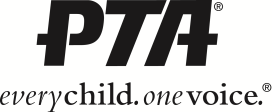 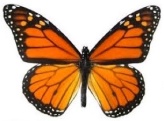  Join Zoom Meeting https://busd-net.zoom.us/j/81504864003?pwd=M0VrTytYVGsrczRQRDNOQzFnT21rQT09 Meeting ID: 815 0486 4003 Passcode: ePp6crCall to Order:  ____________PTA President – Opening Remarks - Harninder Mehat (10 minutes)Introductions, PTA Board MembersReview and Accept Old Business - Harninder(15 minutes)Review and accept March Agenda TopicsConfirm meeting attendance listReview and Accept February 2022 General Meeting MinutesFinancial Review – Sheilaminutes)Review and Accept March 2022 Treasurer ReportReview current actuals (Unapproved budget vs. Actual)Principal Report – Mrs. Blackshire   (5 minutes)Teacher Report – (TBD)(5 minutes)PTA President / Executive Board Report(5-10 minutes)Gathering of 3 individuals + 1 alternate for the upcoming school years PTA committee. Anyone can be part of the nominating committee, except current president. By April we will need to formulate the slate of names for the executive board.Staff appreciation lunch will be on May 6th.Color vizors for the Olympics will be given out to the students.Planters/garden?Open Forum: Q&AMeeting End:  ____________